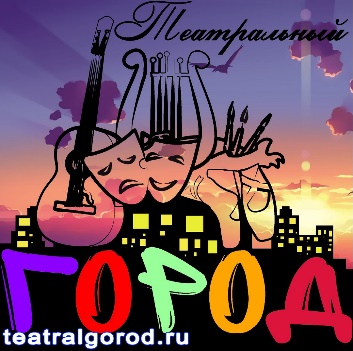 IV Областной Фестиваль-Конкурс "Театральный город" Место проведения: г. Щёлково, ул. Пушкина, 22 с 15 по 19 ноября 2017г.Протокол жюри 10 блок Номинация: "Театры 16 ноября"№Участник / СпектакльРезультат19:30 – 10:30 Конкурсная программа в номинации «Театры» Творческая группа "Со-Творение" г.о. Королев Моноспектакль: "Легенда о пианисте" по пьесе А.Баррико "1900-й" 60 мин. Возрастная категория 17-25 лет. Режиссёр: Незамутдинова Анастасия ИгоревнаЛауреат III степени210:40 – 11:05 Конкурсная программа в номинации «Театры» Театр-студия "На маленькой сцене" МБУК "Немчиновский КДЦ" г. Одинцово, поселок Немчиновка. Спектакль: "Огородники" Н. Носов. 25 минут Возрастная категория 13-16 лет. Режиссёр: Лапшина Светлана АлександровнаПо решению жюри переносится в номинацию Литературный театрЛауреат III степени311:20-12:00 Конкурсная программа в номинации «Театры» Театр-студия "На маленькой сцене" МБУК "Немчиновский КДЦ" г. Одинцово, поселок Немчиновка. "Как Куся за Азбукой ходила" по пьесе Д. Касперова. 40 минут Возрастная категория 13-16 лет. Режиссёр: Лапшина Светлана АлександровнаДипломант I степени311:20-12:00 Конкурсная программа в номинации «Театры» Театр-студия "На маленькой сцене" МБУК "Немчиновский КДЦ" г. Одинцово, поселок Немчиновка. "Как Куся за Азбукой ходила" по пьесе Д. Касперова. 40 минут Возрастная категория 13-16 лет. Режиссёр: Лапшина Светлана АлександровнаСпециальный приз жюри за Лучшую женскую роль первого плана – Каринэ Гусева412:15 – 13:05 Конкурсная программа в номинации «Театры» Концептуальный театр "РГК" г. Пушкино Моноспектакль: "Красный цветок" 50 минут Возрастная категория 26-45 лет.  Руководитель: Райгородецкая Ольга Игоревна Режиссёр: Кичка Валерий ВалентиновичЛауреат II степени412:15 – 13:05 Конкурсная программа в номинации «Театры» Концептуальный театр "РГК" г. Пушкино Моноспектакль: "Красный цветок" 50 минут Возрастная категория 26-45 лет.  Руководитель: Райгородецкая Ольга Игоревна Режиссёр: Кичка Валерий ВалентиновичСпециальный приз жюри за Лучшую мужскую роль первого плана - Кичка Валерий513:20 – 13:55 Конкурсная программа в номинации «Театры» Театральная студия "Лукоморье" Муниципальное бюджетное учреждение Центральный дом культуры "Синьково" МО, Дмитровский район, п. Новосиньково Спектакль: "Все может быть" по произведению И. Фарбаржевича "Сказки маленького лисенка" 35 минут Возрастная категория 13-16 лет. Режиссёры: Храменкова Дарья Александровна, Храменков Денис Игоревич.Дипломант II степени614:30 – 15:15 Конкурсная программа в номинации «Театры» Театр «ТОМАС» Дом Культуры "Пушкино" г. Пушкино Спектакль: "Научи меня любить" по мотивам пьесы "Двое на качелях" Й. У. Гибсон 45 мин. Возрастная категория 26-45 лет. Режиссер: Альберт Альбертович ПриедеДипломант III степени717:40 - 18:50 Конкурсная программа в номинации «Театры» Театр НИУ ВШЭ г. Москва Спектакль: «Майская ночь, или Утопленница», 1 час 10 минут Смешанная возрастная категория. Режиссёр: Сиротинская Ирина ВячеславовнаПо решению жюри переносится в номинацию Литературный театрЛауреат III степени819:10 – 20:10 Конкурсная программа в номинации «Театры» Театр "Лестница" Израиль г. Тель-Авив "Я любовь узнаю по боли" 60 минут Возрастная категория 26-45 лет.  Режиссёр: Анна Гланц-МаргулисПо решению жюри переносится в номинацию Художественное слово Лауреат II степени819:10 – 20:10 Конкурсная программа в номинации «Театры» Театр "Лестница" Израиль г. Тель-Авив "Я любовь узнаю по боли" 60 минут Возрастная категория 26-45 лет.  Режиссёр: Анна Гланц-МаргулисСпециальный приз жюри за Лучшее прочтение819:10 – 20:10 Конкурсная программа в номинации «Театры» Театр "Лестница" Израиль г. Тель-Авив "Я любовь узнаю по боли" 60 минут Возрастная категория 26-45 лет.  Режиссёр: Анна Гланц-МаргулисСпециальный приз жюри за Высокий культурный уровень исполнительского мастерства920:25 – 21:15 Конкурсная программа в номинации «Театры» Концептуальный театр "РГК" г. Пушкино Спектакль: "Девочки" 50 минут Возрастная категория 26-45 лет.  Режиссёр: Кичка Валерий ВалентиновичЛауреат III степени920:25 – 21:15 Конкурсная программа в номинации «Театры» Концептуальный театр "РГК" г. Пушкино Спектакль: "Девочки" 50 минут Возрастная категория 26-45 лет.  Режиссёр: Кичка Валерий ВалентиновичСпециальный приз жюри за Смелый выбор остросоциальной темы